Publicado en Toledo (Castilla-La Mancha) el 21/02/2024 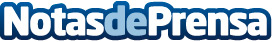 Repara tu Deuda Abogados cancela 25.000€ en Toledo (Castilla-La Mancha) con la Ley de Segunda OportunidadSu exmarido se fue de casa dejando los créditos y préstamos sin pagar y todo lo tuvo que asumir ella. Además, se quedó sin trabajoDatos de contacto:David GuerreroResponsable de Prensa655956735Nota de prensa publicada en: https://www.notasdeprensa.es/repara-tu-deuda-abogados-cancela-25-000-en_4 Categorias: Nacional Derecho Finanzas Castilla La Mancha http://www.notasdeprensa.es